	Year 3 Learning Challenge- Summer 2	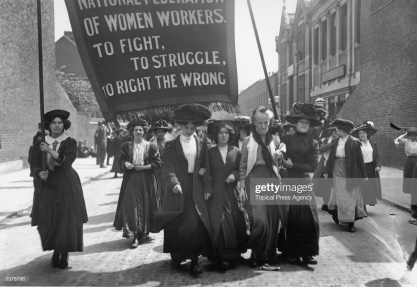 Poem:   She walketh veiled and sleeping -Art Work: Newspaper cartoons depicting women in a negative light. Place:  Houses of parliament, National Gallery LondonMusic: Songs of the suffragettes by Elizabeth Knight   PoemArt WorkPlaceMusicBeginningLearn it off by heartFind out 10 facts about why the newspapers drew cartoons which made women look weak.Draw a picture of the Houses of parliamentListen to the piece of music and say what you like about it.BeginningFind another poem by the same poet.Discuss how it is different to other styles of art you have encountered.Write down 10 facts about the Houses of parliament Identify the instruments.SecureCreate a performance as part of a pair/group.Draw a picture in a similar style.Produce a poster to persuade people to visit the Maiden Castle. A mind map of different emotions you feel at various points in the piece.SecureWrite a short biography about the poet.Create a suffragettes posterWrite a letter on what you would like to know about the Houses of parliament and how it played a part in the suffrage movement.Attempt to recreate the piece of musicGreater DepthWrite your own poem inspired by the topicCreate a poster fighting for something in the style of a suffragettes posterExplain on why the National art gallery is significant. Write a story on what this music can be telling. Greater DepthCompare and contrast two poems by the poet Create a comic showing a significant event in the suffrage movement.Give five reasons for and against why you should visit the National art gallery.Produce a piece of art/collage based on how the music makes you feel. 